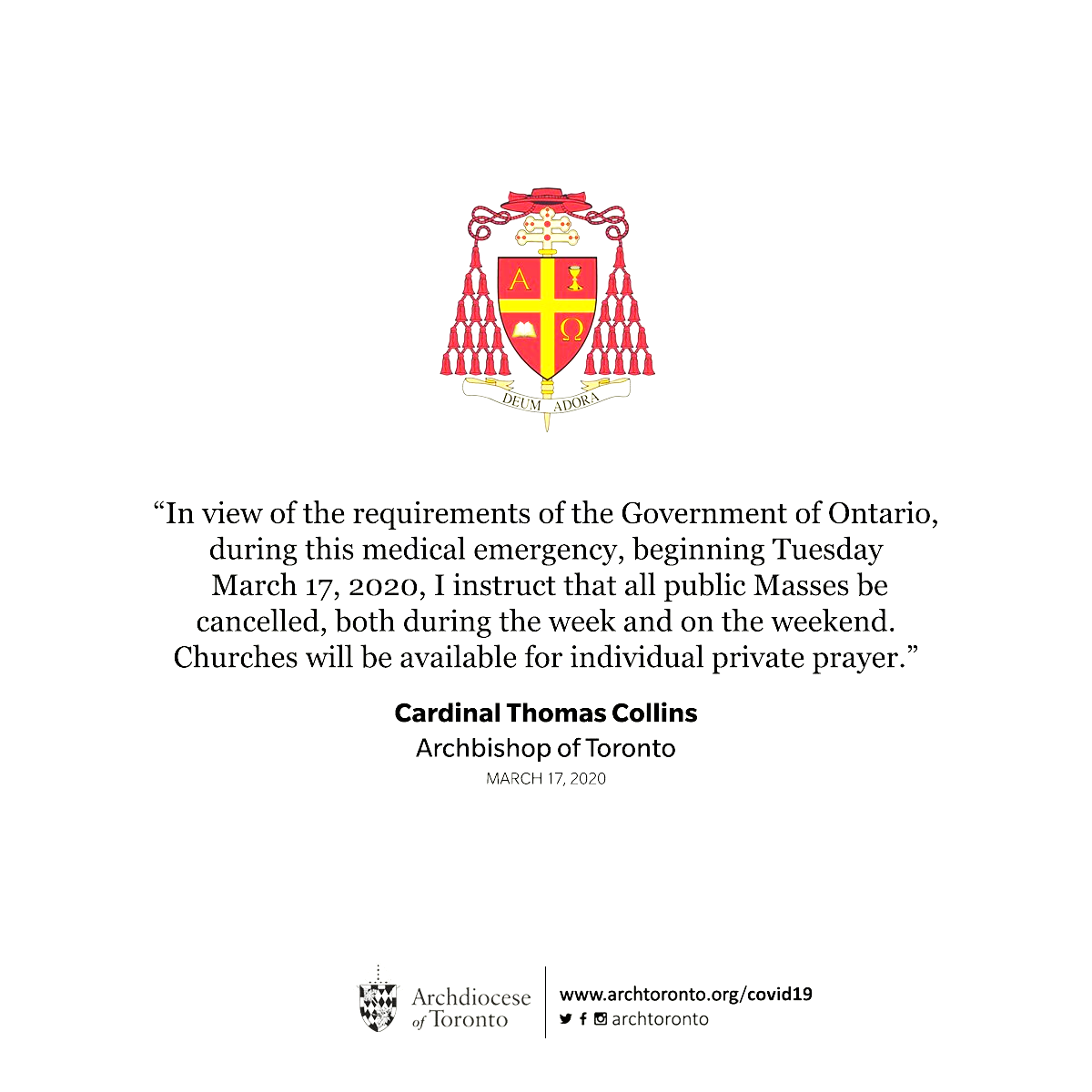                                The priests of the archdiocese will celebrate Mass every day privately for the intentions of the people.Msza św. - Z uwagi na wymagania Rządu Prowincji Ontario, podczas trwania czasu stanu wyjątkowego – zagrożenia epidemiologicznego, zalecam, aby począwszy od wtorku 17 marca 2020 r. aż do odwołania wszystkie Msze św. publiczne były odwołane (DYSPENSA), zarówno w ciągu tygodnia, jak i w weekendy. Kościoły będą otwarte tylko na indywidualną prywatną modlitwę. Kapłani odprawią codziennie Mszę św. w intencjach parafii.W związku z powyższym, nasz kościół będzie dostępny tylko na indywidualną modlitwę każdego dnia, również w niedzielę (nie więcej niż 50 osób), w godz: 3 – 6 PM.NABOŻEŃSTWA WIELKOPOSTNE I RÓŻANIEC ODMAWIAMY INDYWIDUALNIE.    Biuro: kontakt e-mailowy lub telefoniczny.Kolejne informacje będą podane w miarę rozwoju sytuacji.